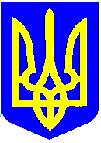 НОВОУШИЦЬКА СЕЛИЩНА РАДАРОЗПОРЯДЖЕННЯ
СЕЛИЩНОГО ГОЛОВИКеруючись пунктом 20 частини четвертої статті 42, статті 53, частиною 8 статті 59 Закону України «Про місцеве самоврядування в Україні»:1. Скликати позачергове засідання виконавчого комітету  Новоушицької селищної ради  VІІІ скликання 06 липня 2023 року о 09:00 год. 2. До порядку денного засідання внести питання згідно з додатком.3. Позачергове засідання виконавчого комітету  Новоушицької селищної ради VІІІ скликання  буде проведено дистанційно в режимі відеоконференції  із застосуванням програми Google Meet, яке супроводжуватиметься online відео-трансляцією. 4. До порядку денного засідання внести таке  питання.4.1 Про перерозподіл видатків бюджету селищної територіальної громади на 2023 рік.5.  Загальному відділу Новоушицької селищної ради:5.1. Довести це розпорядження до відома членів виконавчого комітету  Новоушицької селищної  ради.5.2. Оприлюднити це розпорядження та проекти рішень з питань порядку денного на офіційному веб сайті Новоушицької селищної ради.Селищний голова	                     	                  Анатолій ОЛІЙНИК04.08.2023Нова Ушиця№84/2023-рПро скликання  позачергового засідання виконавчого комітету селищної ради